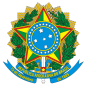 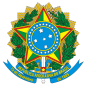 Ministério da EducaçãoUniversidade Federal de AlfenasRua Gabriel Monteiro da Silva, 700 - Bairro centro, Alfenas/MG - CEP 37130-001 Telefone: (35)3701-9745 - http://www.unifal-mg.edu.brANEXOS AO EDITAL Nº 20/2023APÊNDICE A - CRITÉRIOS DE AVALIAÇÃO DO CURRÍCULONome do (a) candidato (a):  	Na avaliação do Currículo serão atribuídos os seguintes pontos para as atividades abaixo:* Somente atividades devidamente comprovadas serão computadas.** Considerando o item 1.1.2. deste EditalItens de pontuação do Currículo*Itens de pontuação do Currículo*I. Formação acadêmicaPontuaçãoQuantidadeSomaI.1.  Doutorado com área de concentração ou com tema de tese identificada na temática indicada no Edital**(Anexar diploma de doutorado e o documento contendo o título da Tese defendida)8,0I.2.  Doutorado com área de concentração ou com tema de tese diferente da temática do processo seletivo(Anexar diploma de doutorado e o documento contendo o título da Tese defendida)5,0II. Produção científica (considerar produção entre 2013 até data do envio deste documento)II.1. Livros e capítulos de livroPontos por livro e capítulo / unidadeII.1.1. Livro com ISBN1,0 (máximo de 2,0 pontos)II.1.2. Capítulo de livro com ISBN0,3 (máximo de 0,9 pontos)II.2. Artigos científicos na íntegra publicados ou aceitos para publicação (será considerado Journal Citation Reports - JCR- Clarivate)Pontos por artigo II.2.1. Artigo em periódico científico com JCR vigente maior que 3,01,0II.2.2. Artigo em periódico científico com JCR vigente entre 2,00 a 3,00,85II.2.3. Artigo em periódico científico com JCR vigente entre 1,00 a 1,990,55II.2.4. Artigo em periódico científico com JCR vigente menor que 1,000,30II.2.5. Artigo em periódico científico sem JCR0,20 (máximo de 0,6 pontos)II.3 Resumo publicado em anais de evento científicoPontos por resumo II.3.1. Internacional0,1 (máximo de 0,3 pontos)II.3.2. Nacional0,05 (máximo de 0,15 pontos)III. Atividades de OrientaçãoPontos por orientação  III. 1. Orientação de doutorado concluída2,0III. 2. Orientação de mestrado concluída1,5III. 3. Coorientação de mestrado ou doutorado concluída1,0 (máximo de 1,0 ponto)IV. Participação como avaliador Pontos por participaçãoIV.1. Banca de Doutorado0,7 (máximo de 0,7 pontos)IV.2. Banca de Mestrado0,4 (máximo de 0,8 pontos)IV.3. Banca de qualificação de Mestrado ou Doutorado0,2 (máximo de 0,6 pontos)V. Integrante de projeto de pesquisa com financiamento. Pontos por projetoV.1. Coordenador3,0V.2. Colaborador0,5 (máximo de 1,0 ponto)VI. Produção técnica Pontos por produçãoVI.1. Patente2,0VI. 2. Software registrado0,5Soma Total--------